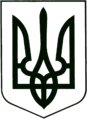      САХНОВЩИНСЬКА РАЙОННА ДЕРЖАВНА АДМІНІСТРАЦІЯВІДДІЛ ОСВІТИНАКАЗ04.04. 2019				    Сахновщина				          №  109 Про  направлення на спецкурс«Охорона праці та безпека життєдіяльності»працівників господарчої  групи відділу освітиСахновщинської  районної  державної адміністрації 	Відповідно до листа КВНЗ «Харківська академія неприривної освіти» 04.01.2019р. №17  «Про спецкурс  Охорона праці та безпека життєдіяльності» з метою поліпшення профілактичної роботи щодо безпеки праці, запобігання травматизму на виробничих ділянках та у побуті, н а к а з у ю: 1. Направити Чернегу Марину Миколаївну , начальника господарчої групи відділу освіти та Пустового Сергія Павловича, інженера з охорони праці відділу освіти , на спецкурс «Охорона праці та безпека життєдіяльності» до  КВНЗ «Харківська академія неприривної освіти» за адресою м. Харків. вул. Світла, 41. 2. Курси відбудуться у такі терміни: 2.1. З 08.04.2019  по 12.04.2019 включно  та  19.04.2019 року в очному режимі з відривом від виробництва;								       3. Головному бухгалтеру централізованої бухгалтерії відділу освіти Головко Тетяні Іванівні забезпечити фінансування проходження спецкурсу в обсязі, передбаченому нормативними документами чинного законодавства та в межах бюджетних асигнувань.4.Контроль за виконанням наказу покласти на начальника господарчої групи відділу освіти Чернегу Марину Миколаївну. Начальник відділу освіти  	                    			                      Г. МостоваВізи:Начальник господарчої групи                                                               М. ЧернегаЮрист відділу освіти                                                                            В. Сідорова З наказом начальника відділу освіти  від 04.04.2019 №  109     ознайомлені:Чернега М.М.Пустовой С.П.Головко Т.І.